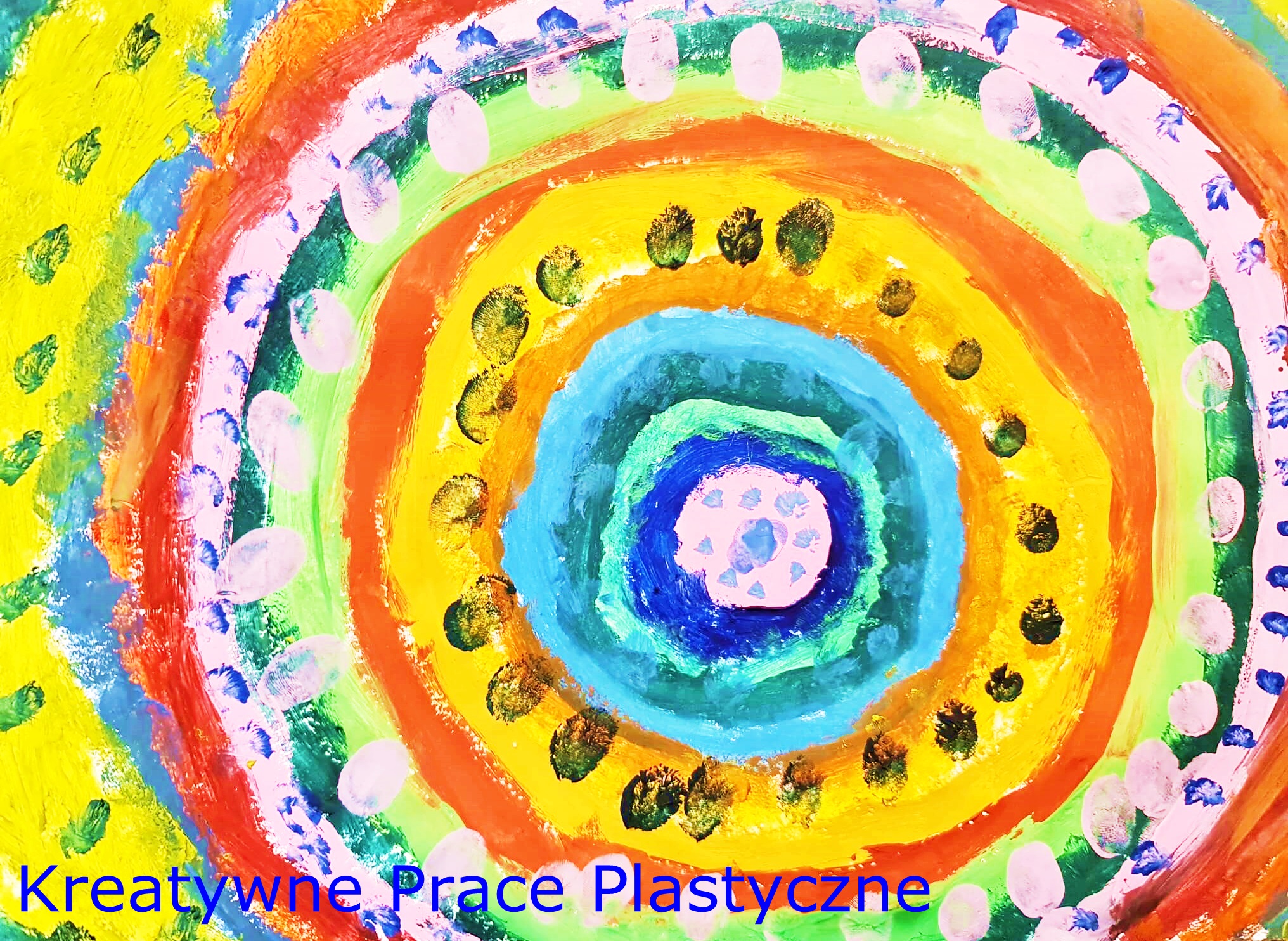 MIĘDZYNARODOWY PROJEKT EDUKACYJNYKREATYWNE PRACE PLASTYCZNEIII EDYCJACERTYFIKATOtrzymujeZespół Szkolno – Przedszkolnyw Czerminie klasa 2anauczyciel prowadzący:mgr Jadwiga Peretautorka projektuBeata Grzeszczuk-Nędzawww.kreatywnepraceplastyczne.blogspot.comRok szkolny 2022/23                                             Patroni projektu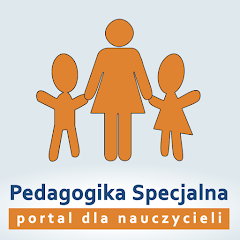 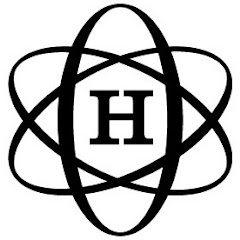 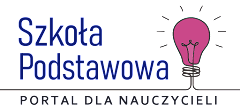 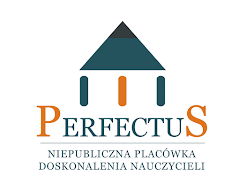 